Нормативно-правовые документы, на основании которых разработана рабочая программа: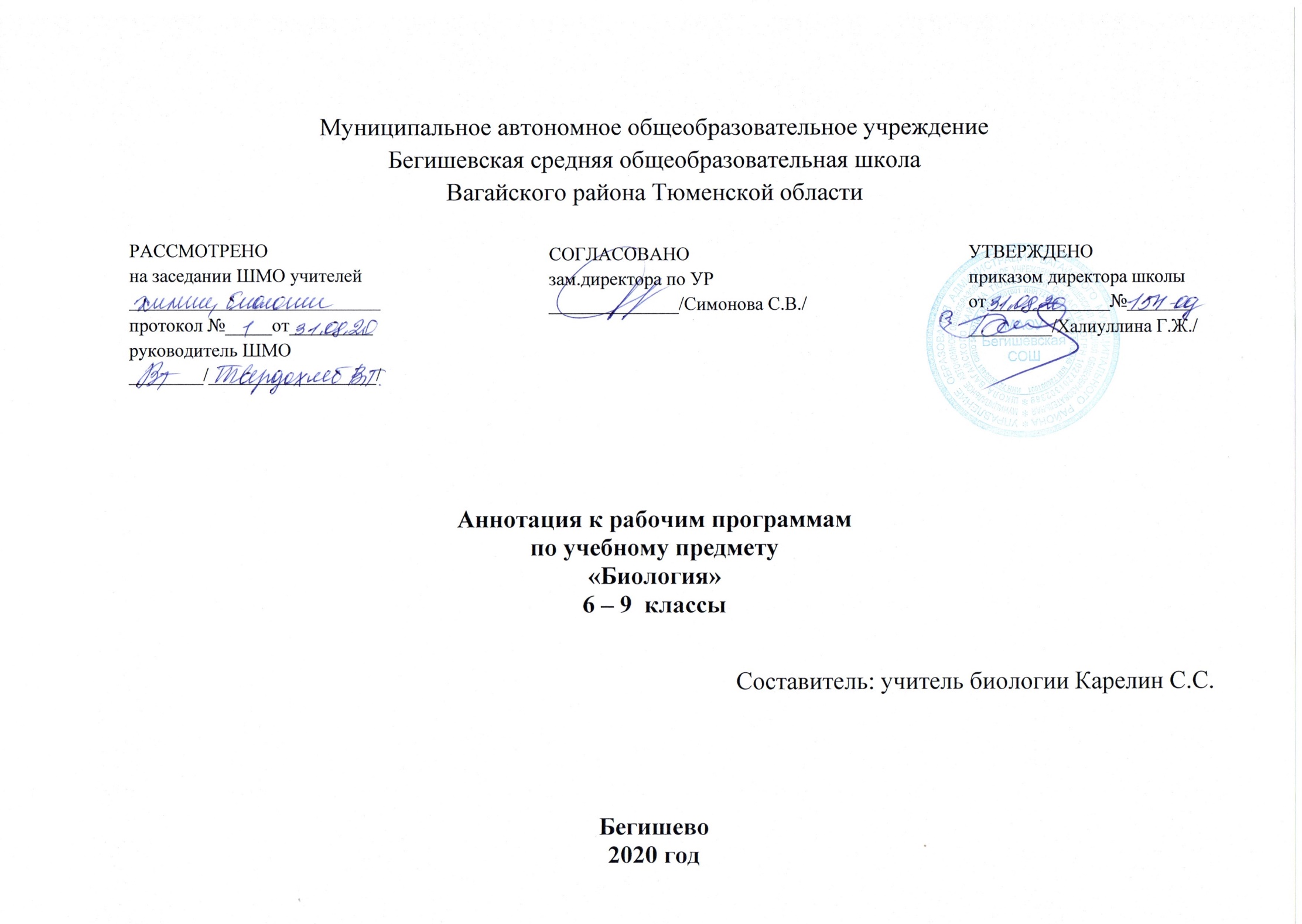 Закон РФ «Об образовании в Российской Федерации» от 29 декабря 2012 года № 273- ФЗ;Порядок организации и осуществления образовательной деятельности по основным общеобразовательным программам - образовательным программам начального общего, основного, общего и среднего общего образования (утвержден приказом Минобрнауки России от 30.08.2013 № 1015;Приказ Минобрнауки России от 17 декабря 2010г. № 1897 «Об утверждении федерального государственного образовательного стандарта основного общего образования»;Приказ Министерства образования и науки Российской Федерации от 31.12.2015г. № 1577 «О внесении изменений в федеральный государственный образовательный стандарт основного общего образования, утвержденный приказом Министерства образования и науки Российской Федерации от 17 декабря 2010г. № 1897»;   Устав МАОУ Бегишевская СОШ;Программа основного общего образования. Биология. 5-9 классы авторы  В.В. Пасечник, В.В. Латюшин, Г.Г.Швецов. Дрофа, 2016 г.Учебный план МАОУ Бегишевской СОШ на 2020 – 2021 учебный год.УМК:Количество часов, отводимое на изучение предмета:В 6 классе 1 час в неделю (34 часа в год)В 7 классе 1 час в неделю (34 часа в год)В 8 классе 2 часа в неделю (68 часов в год)В 9 классе 2 часа в неделю (68 часов в год) Цели биологического образования в основной школе формулируются на нескольких уровнях: глобальном, метапредметном, личностном и  предметном. Глобальными целями биологического образования являются:социализация обучаемых как вхождение в мир культуры и социальных отношений;приобщение к познавательной культуре как системе познавательных (научных) ценностей. Помимо этого, биологическое образование призвано обеспечить:ориентацию в системе моральных норм и ценностей: признание высокой ценности жизни во всех ее проявлениях, здоровья своего и других людей; экологическое сознание; воспитание любви к природе;развитие познавательных мотивов, направленных на получение нового знания о живой природе; познавательных качеств личности, связанных с усвоением основ научных знаний, овладением методами исследования природы, формированием интеллектуальных умений;овладение ключевыми компетентностями: учебно-познавательными, информационными, ценностно-смысловыми, коммуникативными.Курс биологии призван  составить  в совокупности основу для формирования ценностного отношения к природе, обществу, человеку в контексте общечеловеческих ценностей истины, добра и красоты.Личностными целями:- знание основных принципов и правил отношения к живой природе, основ здорового образа жизни и здоровье-сберегающих технологий;Метапредметными целями:- овладение составляющими исследовательской и проектной деятельности, включая умения видеть проблему. - ставить вопросы, выдвигать гипотезы, давать определения понятиям, классифицировать, наблюдать, проводить эксперименты, делать выводы и заключения - структурировать материал, объяснять, доказывать, защищать свои идеи;-умение работать с разными источниками биологической информации: находить биологическую информацию в различных источниках (тексте учебника, научно-популярной литературе, биологических словарях и справочниках), анализировать и оценивать информацию, преобразовывать информацию из одной формы в другую.Предметными целями: В познавательной (интеллектуальной) сфере: выделение существенных признаков биологических объектов (отличительных признаков живых организмов; клеток и организмов растений, животных, грибов и бактерий; организма человека; видов, экосистем; биосферы).  процессов (обмен веществ и превращение энергии, питание, дыхание, выделение, транспорт веществ, рост, развитие, размножение, регуляция жизнедеятельности организма; круговорот веществ и превращение энергии в экосистемах).        объяснение роли биологии в практической деятельности людей; различение на таблицах частей и органоидов клетки, органов и систем органов человека и других живых объектов;сравнение биологических объектов и процессов, умение делать выводы и умозаключения на основе сравнения;овладение методами биологической науки: наблюдение и описание биологических объектов и процессов; постановка биологических экспериментов и объяснение их результатов.В ценностно-ориентационной сфере:знание основных правил поведения в природе и основ здорового образа жизни;анализ и оценка последствий деятельности человека в природе, влияния факторов риска на здоровье человека.В сфере трудовой деятельности:знание и соблюдение правил работы в кабинете биологии;соблюдение правил работы с биологическими приборами и инструментами (препаровальные иглы, скальпели, лупы, микроскопы).В сфере физической деятельности;•        освоение приемов оказания первой помощи при отравлении ядовитыми грибами, растениями, укусах животных, простудных заболеваниях, ожогах, обморожениях, травмах, спасении утопающего; рациональной организации труда и отдыха, выращивания и размножения культурных растений и домашних животных, ухода за ними; проведения наблюдений за состоянием собственного организма.В эстетической сфере:•        выявление эстетических достоинств объектов живой природы.Задачи:приобретение знаний о живой природе, присущих ей закономерностях, о роли биологической науки в практической деятельности людей, методах познания живой природы;овладение способами учебно-познавательной, информационной, коммуникативной, рефлексивной деятельности;освоение следующих общепредметных компетенций:1. Ценностно-смысловая компетенцияопределяет сферу мировоззрения ученика, связанную с его ценностными ориентирами, его способностью видеть и понимать окружающий мир, ориентироваться в нем, осознавать свою роль, уметь выбирать целевые и смысловые установки для своих действий и поступков, принимать решения. Данная компетенция обеспечивает механизм самоопределения ученика в ситуациях учебной деятельности. От нее зависит индивидуальная образовательная траектория ученика и программа его жизнедеятельности в целом.2. Общекультурная компетенция отражает круг вопросов, по отношению к которым ученик должен быть хорошо осведомлен, обладать познаниями и опытом деятельности, в частности это вопрос о роли науки и религии в жизни человека. Общекультурное содержание курса «Введение в общую биологию и экологию» включает в себя основы биологии в форме понятий, законов, принципов, методов, гипотез, теорий, считающихся фундаментальными достижениями человечества; фундаментальные проблемы в области биологии, решаемые человечеством, основные ценностные установки, необходимые для их разрешения.3 Учебно-познавательная компетенция включает в себя элементы логической, методологической, общеучебной деятельности, соотнесенной с реальными познаваемыми объектами. Сюда входят знания и умения организации целеполагания, планирования, анализа, рефлексии, самооценки учебно-познавательной деятельности. По отношению к изучаемым объектам ученик овладевает креативными навыками продуктивной деятельности: добыванием знаний непосредственно из реальности, владением приемами действий в нестандартных ситуациях, эвристическими методами решения проблем.Периодичность и формы текущего контроля и промежуточной аттестации.Формы текущего контроля:  тестирование; устный опрос; домашняя работа; защита проектов, рефератов или творческих работ; практические работы; зачеты. Формы промежуточной аттестации:Контрольная работаТестирование Зачет6 класс7 класс 8 класс9 класс 6 класс В.В.Пасечник «Биология. Многообразие покрытосеменных растений. 6 класс» М.; Дрофа 2016г.( линия Вертикаль, ФГОС).7 классВ. В. Пасечник, В. В. Латюшин, биология .Животные.7 класс. Учебник / М.: Дрофа, 2015 г.8 классКолесов Д.В., Маш Р.Д. Биология. Человек. 8 кл. – М.: Дрофа, 2013.-336 с.. (Гриф: Рекомендовано МО РФ) 9 классКаменский А. А., Криксунов Е. А., Пасечник В. В. Биология. Г. Г. Швецов. Введение в общую биологию и экологию: учеб.для общеобразоват. учеб. заведений. – М.: Дрофа, 2015. – 288 с.№п/пНаименование разделов и темВсего часов1 четверть2 четверть3 четверть4 четверть1Строение покрытосеменных растений1412Жизнь растений113Классификация растений714Природные сообщества2Итого 3411Контрольные работыКонтрольные работыКонтрольные работыКонтрольные работы1 четверть2 четверть3 четверть4 четвертьВведение (1 час)Раздел 1. Простейшие (2 часа)Раздел 2. Многоклеточные животные (20 часа)11Раздел 3. Эволюция строения и функций органов и их систем у животных (6 часов)Раздел 4. Развитие и закономерности размещения животных на Земле (1час)Раздел 5. Биоценозы (1 часа)Раздел 6. Животный мир и хозяйственная деятельность человека (2 час)1111Итого:3333Контрольные работыКонтрольные работыКонтрольные работы1 четверть (2)2 четверть (2)3 четверть (2)4 четверть (1)Общий обзор  организма человека1Опорно – двигательная система1Кровь и кровообращение1Дыхание1Питание и обмен веществ1Покровные органы. Терморегуляция. Выделение1Нервная система, Анализаторы и Внд1Итого7777Разделы и темы курсаВсего часовЛабораторные работыКонтрольные работыВведение 2 чРаздел 1. Уровни организации живой природы 54 чТема 1.1. Молекулярный уровень 10 чТема 1.2. Клеточный уровень 15 чЛ.р.1 «Рассматривание клеток растений, животных под микроскопом»Контрольная работа по теме: «Клеточный уровень»Тема 1.3. Организменный уровень 14 чЛ.р.2 «Выявление изменчивости организмов»Тема 1.4. Популяционно-видовой уровень 3 чЛ.р.3 «Изучение морфологического критерия вида»Тема 1.5. Экосистемный уровень 8 чТема 1.6.  Биосферный уровень 4чРаздел 2.  Эволюция органического мира. Эволюция.   6 чРаздел 3.   Биосферный уровень 6 чЛ.р. 4«Изучение палеонтологических доказательств эволюции»Итоговая контрольная работаИтого:6842